Когда человек не знает, к какой пристани он держит путь, для него ни один ветер не будет попутным.СенекаСущность и особенности целеполагания  в соответствии с требованиями ФГОС.Целеполагание как метапредметный вид учебной деятельности         XXI век — время прогресса и технологий. Это время, которое выдвинуло новые требования к тому, каким должен быть современный выпускник школы. В Федеральном государственном образовательном стандарте (ФГОС) второго поколения четко обозначены требования к личностным, метапредметным и предметным результатам образования. Важнейшей задачей системы образования сегодня является формирование универсальных учебных действий, которые согласно ФГОС становятся инвариантной основой образовательного и воспитательного процесса. Именно овладение школьниками универсальными учебными действиями рассматривается как «способность субъекта к саморазвитию и самосовершенствованию путем сознательного и активного присвоения нового социального опыта; совокупность действий учащегося, обеспечивающих его культурную идентичность, социальную компетентность, толерантность, способность к самостоятельному усвоению новых знаний и умений, включая организацию этого процесса».        Универсальные учебные действия (УУД) делятся на четыре основные группы: личностные, регулятивные, познавательные, коммуникативные.   Сегодня урок  должен стать для школьника не только занятием по решению  задач, но и позволить ему освоить способы успешного существования в современном обществе, т. е. уметь ставить себе конкретную цель, планировать свою жизнь, прогнозировать возможные ситуации. А значит, современный ученик должен обладать регулятивными учебными действиями.К регулятивным учебным действиям относятся: целеполагание, планирование деятельности, прогнозирование результата, контроль, коррекция, оценка, волевая саморегуляция. Ведущее место в структуре современного урока занимает этап целеполагания. Именно на данном этапе возникает внутренняя мотивация ученика на активную, деятельностную позицию, возникают побуждения: узнать, найти, доказать. Организации данного этапа требует продумывания средств, приемов, мотивирующих учащихся на предстоящую деятельность. Особенность учебной деятельности состоит в том, что «ее результатом является изменение самого учащегося». Новые федеральные образовательные стандарты предлагают ввести в учебную деятельность такой метапредметный вид как целеполагание, который в педагогическом и психологическом смысле направлен на изменение сознания школьника, изменение самого подхода к организации учебной деятельности, включения личности ребенка в планирование своей учебы, осознания своих результатов, в конечном итоге – превращения учащегося из объекта обучения в его субъект, полноправного управленца и организатора учебной деятельности.           Стратегической целью современного развивающего обучения является воспитание личности ребенка как субъекта жизнедеятельности. В самом общем смысле быть субъектом – значит быть хозяином своей деятельности, своей жизни: ставить цели, решать задачи, отвечать за результаты. Главное средство субъекта – умение учиться, т.е. учить себя.                                                    *     *     *    Целеполагание - это процесс выявления целей и задач субъектов деятельности (учителя и ученика), их предъявления друг другу, согласования и достижения. Оно должно быть субъектным и соответствовать планируемому результату.Приступая к поиску оптимального варианта планирования системы уроков по теме или отдельного урока, учитель в первую очередь продумывает цель обучения.      Все приемы целеполагания строятся на диалоге, поэтому очень важно грамотно  сформулировать вопросы, учить детей не только отвечать на них, но и  придумывать свои.       Цель необходимо записать на доске. Затем она обсуждается, при этом выясняется, что цель может быть не одна. Теперь необходимо поставить задачи (это можно сделать через действия которые будут выполняться: читать учебник, сделать конспект, слушать доклад, составить таблицу, выписать значения слов и так далее). Задачи также записываются на доске. В конце урока необходимо вернуться к этой записи и предложить учащимся не только проанализировать, что им удалось сделать на уроке, но и увидеть, достигли ли они цели, а в зависимости от этого –формулируется  домашнее задание. Обязательными условиями использования  перечисленных приемов является:– учет уровня знаний и опыта детей,
– доступность, т.е. разрешимая степень трудности,
– толерантность, необходимость выслушивания всех мнений правильных и неправильных, но обязательно обоснованных,
– вся работа должна быть направлена на активную мыслительную деятельность       Приемы целеполагания формируют  мотив, потребность действия. Ученик реализует себя как субъект деятельности и собственной жизни. Процесс целеполагания – это коллективное действие, каждый ученик – участник, активный деятель, каждый чувствует себя созидателем общего творения. Дети учатся высказывать свое мнение, зная, что его услышат и примут. Учатся слушать и слышать другого, без чего не получится взаимодействия.Именно такой подход к целеполаганию является  эффективным и современным.   Целеполагание – самая важная часть конструирования урока, планируя урок, необходимо идти от цели, а не от содержания. Предметные цели не должны заслонять главное – воспитание и развитие личности. *     *     *Целеполагание является проблемой современного урока. В чем суть проблемы?Подмена цели средствами урока. Зачастую учителя получают моральное удовлетворение  не от результата урока, а от того, чем занимались на уроке дети. По сути дела идет подмена  целей урока средствами их достижения. Приведем пример: на уроке географии «Великие географические открытия» учитель показал целый фейерверк педагогических приемов, все дети были вовлечены в работу, урок хорошо оснащен наглядностью. Вот только осталось неясным: а какой вывод сделали о значении открытий ученики?Формальный подход при постановке цели. Расплывчатость и неопределенность спроектированных учителем целей приводит к непониманию целей учителем и учениками.Завышение цели. По масштабу цели можно разделить на локальные и глобальные. Традиционно на уроке ставится глобальная цель, т.е. цель которую невозможно достичь за один урок. Стратегические, глобальные цели образования изложены в законе РФ «Об образовании», в Концепции модернизации российского образования и других документах. Они диктуются требованиями общества, государства. Глобальные цели – это ориентиры человеческой деятельности. Например, «интеллектуальное развитие учащихся», «овладение знаниями, необходимыми для практической деятельности». Если цель связана с конкретным уроком – это локальная цель. Диагностичность цели означает, что имеются средства и возможности проверить, достигнута ли эта цель.Постановка собственной цели учителя. Учащиеся цель не ставят, поэтому им может быть на уроке не интересно.В педагогике целеполагание – это процесс выявления целей и задач субъектов деятельности (учителя и ученика), их предъявления друг другу, согласования и достижения. Оно должно быть субъектным и соответствовать планируемому результату. Цель – это то, к чему стремятся, что надо осуществить.*     *     * Цели должны быть:Диагностируемые. Диагностичность целей обозначает, что имеются средства и возможности проверить, достигнута ли цель. Критерии измеримости бывают качественные и количественные.Конкретные.Понятные.Осознанные.Описывающие желаемый результат.Реальные.Побудительные (побуждать к действию).Точные. Цель не должна иметь расплывчатые формулировки. Не следует употреблять такие расплывчатые выражения, как «узнать», «почувствовать», « понять».В цели необходимо проектировать деятельность учителя и учащихся.Лишь в том случае, когда ученик осознает смысл учебной задачи и примет ее как лично для него значимую, его деятельность станет мотивированной и целенаправленной.Чтобы ученик сформулировал и присвоил себе цель, его необходимо столкнуть с ситуацией, в которой он обнаружит дефицит своих знаний и способностей. В этом случае цель им воспримется как проблема, которая, будучи реально объективной, для него выступит как субъективная.Цели должны быть достаточно напряженными, достижимыми, осознанными учащимися, перспективными и гибкими, то есть реагирующими на изменившиеся условия и возможности их достижения. Но это не является гарантией высокой результативности урока. Необходимо еще определить, как и с помощью чего они будут реализованы.Даже самая совершенная система целей обучения мало поможет практике, если учитель не будет иметь правильного представления о путях достижения этих целей через деятельность учащихся, последовательность выполнения ими отдельных действий.Умение согласования целей субъектов деятельности (учителя и ученика) является одним из критериев педагогического мастерства. При этом важно обеспечить ее понимание и принятие учащимися как собственной, значимой для себя. На этапе целеполагания ученик знает объем предстоящей учебной работы как по минимуму, так и по максимуму; знает свои возможности (выявленный в процессе актуализации опыт); самостоятельно определяет именно свою цель; планирует работу по ее достижению; самооценивает степень достижения образовательных результатов.Цели, личностно значимые для ученика, мотивирующие на изучение нового материала, представляются нам системой учебных задач: написать, перечислить, выделить, продемонстрировать, выбрать, указать, соотнести и т.д.Определение целей с позиции компетентностного подхода и включает решение задач:1. Анализ места урока в процессе развития способности самостоятельно решать проблемы.2. Определение вида результата образовательной деятельности учащихся.3. Выбор глагола (словосочетания), отражающего сущность планируемой деятельности.Сравнение слов-ориентиров для определения целей урока.Согласно требованиям к современному уроку деятельность учителя по целеполаганию соответствует следующему:направленность цели на ожидаемый и диагностический результат обучения;представление задач урока как системы действий учителя по достижению цели;реальность выполнения поставленной цели в течение урока;соответствие цели урока возможностям, способностям, потребностям учащихся.ПриложенияПриложение 1.Цели современного учебного занятияЛичностные цели.Развитие личностно-смыслового отношения к учебному предмету; развитие ценностных отношений учащихся к окружающей действительности:Помочь осознать … (содействовать осознанию …)социальную, практическую и личностную значимость учебного материала;ценность совместной деятельности.Метапредметные цели.Развитие интеллектуальной культурыСоздать условия для развития умений … (содействовать развитию умений …, обеспечить развитие умений …)анализировать …сравнивать …выделять главное ы …классифицировать … .Развитие исследовательской культурыСоздать условия для развития умений … (содействовать развитию умений …, обеспечить развитие умений …)использовать научные методы познания …формулировать проблемы …предлагать пути решения проблем …Развитие культуры самоуправления учебной деятельностьюСоздать условия для развития умений … (содействовать развитию умений …, обеспечить развитие умений …)ставить цели;планировать свою деятельность, искать и использовать необходимые средства и способы их достижения;осуществлять самоконтроль-самооценку-самокоррекцию.Развитие информационной культурыСоздать условия для развития умений … (содействовать развитию умений …, обеспечить развитие умений …)структурировать информацию;составлять простой и сложный план;и т.д.Развитие коммуникативной культурыСоздать условия для развития умений … (содействовать развитию умений …, обеспечить развитие умений …)общаться;диалогической и монологической речи;сознательной ориентации учащихся на позиции других людей;слушать и вступать в диалог;участие в коллективном обсуждении;выражать свои мысли с достаточной полнотой и точностью.Развитие рефлексивной культурыСоздать условия для развития умений … (содействовать развитию умений …, обеспечить развитие умений …)отстраниться, занять любую из возможных позиций по отношению к своей или чужой деятельности как целого.Приложение 2.В методическую копилку педагога.    Существуют различные приемы по формированию действия целеполагания: «Тема-вопрос», «Работа над понятием», «Яркое пятно»,«Исключение», «Домысливание», «Моделирование жизненной ситуации», «Группировка», «Собери слово», «Проблема предыдущего урока», «Демонстрация множественности смыслов слова».«Проблемная ситуация», «Индуктор».При выборе приемов целеполагания необходимо использовать следующие условия: учет уровня знаний и опыта учащихся; доступность; направленность работы на активную мыслительную деятельность. Следует отметить, что все приемы строятся на диалоге. Поэтому учителю необходимо грамотно формировать и выстраивать цепочку вопросов и учить детей отвечать на них.  Рассмотрим на примерах использование приемов целеполагания на уроках изучения нового материала.   Прием «Яркое пятно». Данный прием состоит в представлении учащимся набора однотипных предметов, слов, ряда чисел, выражений, одно из которых выделено цветом или размером. Через зрительное восприятие концентрируем внимание на выделенном объекте. Затем, совместно выясняем общность предложенного и причину обособленности выделенного объекта. Далее формируется тема и цели урока.Например, урок по теме «Трапеция» в 8 классе. Учитель предлагает рассмотреть ряд четырехугольников, среди которых трапеция выделена цветом.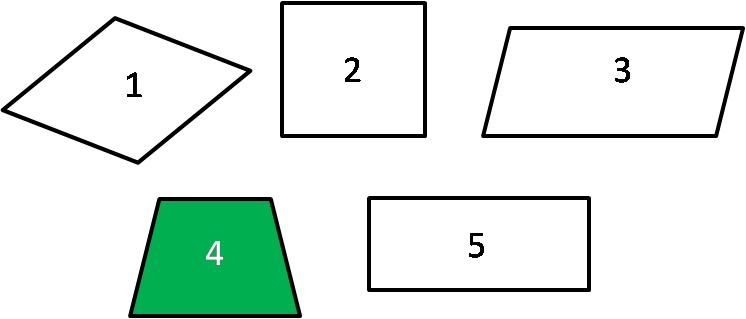 Рис. 1. Четырёхугольники.Вопрос учителя: «Среди представленных фигур, что вы заметили?»Ответ учащихся: «Фигура № 4 выделена цветом».Вопрос учителя: «Что общего у этих фигур?»Ответ учащихся: «Все фигуры являются четырехугольниками».Вопрос учителя: «Чем отличается выделенный четырехугольник от других?»Ответ учащихся: «Не является параллелограммом. У него две стороны параллельные, а две другие нет».Вопрос учителя: «А кто знает, как называется этот четырехугольник?» Дети либо ответят, либо нет. Учитель знакомит с названием объекта.Вопрос учителя: «Как вы думаете какова тема урока?»Учащиеся формулируют тему урока. По необходимости учитель корректирует тему урока и предлагает сформулировать цели урока. Ученики формулируют цели урока и задачи по их достижению.    Прием «Проблемная ситуация». Введение в урок проблемного диалога необходимо для определения учащимися границ знания — незнания. Создание на уроке проблемной ситуации дает возможность учащемуся сформулировать цель занятия и его тему. Виды проблемного диалога: побуждающий и подводящий. Побуждающий диалог заключается в следующем: учитель побуждает учащихся высказывать различные   версии решения проблемы. Подводящий диалог строится на цепочке вопросов, последовательно приводящих к правильному ответу, запланированному учителем.Некоторые приемы целеполагания       Тема-вопрос	Тема урока формулируется в виде вопроса. Учащимся необходимо построить план действий, чтобы ответить на поставленный вопрос. Дети выдвигают множество мнений, чем больше мнений, чем лучше развито умение слушать друг друга и поддерживать идеи других, тем интереснее и быстрее проходит работа. Руководить процессом отбора может сам учитель при субъектных отношениях, или выбранный ученик, а учитель в этом случае может лишь высказывать свое мнение и направлять деятельность.Например, для темы урока "Как изменяются имена прилагательные?" построили план действий:1.     Повторить знания об имени прилагательном.2. Определить, с какими частями речи сочетается.3. Изменить несколько прилагательных вместе с именами существительными.4. Определить закономерность изменений, сделать вывод.Это сформулированы конкретные учебные цели.        Работа над понятиемУчащимся предлагаю для зрительного восприятия название темы урока и прошу объяснить значение каждого слова или отыскать в "Толковом словаре". Например, тема урока " Спряжение глаголов". Далее, от значения слова определяем цель урока. Аналогичное можно сделать через подбор родственных слов или через поиск в сложном слове словосоставляющих основ. Например, темы уроков "Словосочетание", "Прямоугольник".                 Подводящий диалог              На этапе актуализации учебного материала ведется беседа, направленная на обобщение, конкретизацию, логику рассуждения. Диалог подвожу к тому, о чем дети не могут рассказать в силу некомпетентности или недостаточно полного обоснования своих действий. Тем самым возникает ситуация, для которой необходимы дополнительные исследования или действия. Ставится цель.Ситуация Яркого пятна           Среди множества однотипных предметов, слов, цифр, букв, фигур одно выделено цветом или размером. Через зрительное восприятие внимание концентрируется на выделенном предмете. Совместно определяется причина обособленности и общности всего предложенного. Далее определяется тема и цели урока.
Например, тема урока в 1 классе "Число и цифра 6".          Группировка        Ряд слов, предметов, фигур, цифр предлагаю детям разделить на группы, обосновывая свои высказывания. Основанием классификации будут внешние признаки, а вопрос: "Почему имеют такие признаки?" будет задачей урока.
      Например: тему урока "Мягкий знак в именах существительных после шипящих" можно рассмотреть на классификации слов: луч, ночь, речь, сторож, ключ, вещь, мышь, хвощ, печь. Урок математики в 1 классе по теме "Двузначные числа" можно начать с предложения: "Разделите на две группы числа: 6, 12, 17, 5, 46, 1, 21, 72, 9.            Исключение         Прием можно использовать чрез зрительное или слуховое восприятие.   Первый вид. Повторяется основа приема "Яркое пятно", но в этом случае детям необходимо через анализ общего и отличного, найти лишнее, обосновывая свой выбор.
Например, тема урока "Дикие животные".   Второй вид. Задаю детям ряд загадок или просто слов, с обязательным неоднократным повтором отгадок или предложенного ряда слов. Анализируя, дети легко определяют лишнее.
Например, Окружающий мир в 1классе по теме урока "Насекомые".
– Прослушайте и запомните ряд слов: "Собака, ласточка, медведь, корова, воробей, заяц, бабочка, кошка".
– Что общего во всех словах? (Названия животных)
– Кто лишний в этом ряде? (Из множества, обоснованных мнений, обязательно прозвучит правильный ответ.) Формулируется учебная цель.        Домысливание1. Предлагается тема урока и слова "помощники":    Повторим
  Изучим
  Узнаем
  ПроверимС помощью слов "помощников" дети формулируют цели урока.    2. Определить причину объединения слов, букв, предметов, проводя анализ закономерности и опираясь на свои знания. Для урока математика по теме "Порядок арифметических действий в выражениях со скобками" предлагаю детям ряд выражений и ставлю вопрос: "Что объединяет все выражения? Как провести вычисление?".(63 + 7)/10
24/(16 –  4 * 2)
(42 – 12 + 5)/7
8 * (7 – 2 * 3)       Проблемная ситуация (по М.И.Махмутову).Создаётся ситуация противоречия между известным и неизвестным. Последовательность применения данного приема такова:
– Самостоятельное решение
– Коллективная проверка результатов
– Выявление причин разногласий результатов или затруднений выполнения
– Постановка цели урока.
Например, на урок математика по теме "Деление на двузначное число" для самостоятельной работы предлагается  ряд выражений:12 * 6         14 * 3
32 : 16         3 * 16
15 * 4         50 : 10
70 : 7           81 : 27        Проблема предыдущего урокаВ конце урока детям предлагается задание, в ходе которого должны возникнуть трудности с выполнением, из-за недостаточности знаний или недостаточностью времени, что подразумевает продолжение работы на следующем уроке. Таким образом, тему урока можно сформулировать накануне, а на следующем уроке лишь восстановить в памяти и обосновать.Вот некоторые из таких приемов целеполагания.«На запоминание и воспроизведение»:    -   Удивляй! Хорошо известно, что ничто так не привлекает внимание и не стимулирует работу, как удивительное. Всегда можно найти такой угол зрения, при котором даже обыденное становится удивительным. Это могут быть факты из биографии писателей.    - Отсроченная отгадка. Используя работу над изучением этимологии слова, «говорящих фамилий», можно применять этот прием. В конце одного из уроков по числительному можно задать вопрос: «Какое числительное буквально значит  «тысячища»? Следующий урок нужно начать с ответа на этот вопрос.      «На понимание и синтез»:    -Фантастическая добавка. Учитель дополняет реальную ситуацию фантастикой. На уроках литературы фантастическая добавка актуальна в таких заданиях: написать письмо  литературному герою; сочинить письмо одного литературного героя  к другому; представить, что встретились с героями  перед дуэлью; рассказать от лица Лизы о судьбе Софьи Фамусовой.«На понимание и применение»:    - Лови ошибку! Этот прием позволяет учителю проверить знание деталей литературного произведения, литературоведческих терминов, а ребенку осознать важность внимания.   - Практичность теории. Введение в теорию учитель осуществляет через практическую задачу, полезность решения которой очевидна ученикам. Например, ситуация: с вопросом «чье имя носит улица?» к учащимся обратились иностранцы. Так в 3-4 классе можно начать разговор о жизни и творчестве писателя. Приложение 3.Учить детей сегодня трудно,И раньше было нелегко.Читать, считать, писать учили:«Даёт корова молоко».Век XXI – век открытий,Век инноваций, новизны,Но  от учителя зависит,Какими дети быть должны.Желаем вам, чтоб дети  в вашем классеСветились от улыбок и любви,Здоровья вам и творческих успеховВ век инноваций, новизны!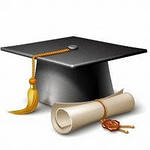      Цель урока (локальная цель) начинают формулировать с глагола в неопределённой форме. Цель должна включать в себя:предмет – это объект воздействия, то на что воздействует педагог, то что формируется педагогом, то над чем работает педагог;  средство  отражает каким образом происходит это воздействие, т.е. средства достижения цели;конечный результат – это конкретное знание, умение , которому хотят научить детей (обязательно проверяемый с помощью конкретного инструментария);  способ действия.Например: «Развивать умение  составлять рассказ с опорой на сюжетные картинки»Предмет –  умение составлять рассказСредство – процесс составления рассказа Результат (проверяемый) – составленный ребёнком рассказ Способ –  опора на сюжетные картинки.О целях и целеполагании                      «Удовлетворите всем желаниям человека, но отнимите у него цель в жизни и посмотрите, каким несчастным и ничтожным существом явиться он. Следовательно, не удовлетворение желаний — то, что обыкновенно называют счастьем, а цель в жизни является сердцевиной человеческого достоинства и человеческого счастья» К. Д. Ушинский               Вряд ли кто-то будет спорить о том, насколько важно наличие цели жизни. Однако представление об этом не рождается вместе с человеком, а является результатом его развития, результатом становления его личности.          Федеральный государственный образовательный стандарт среднего (полного) общего образования относит к метапредметные результатам освоения основной образовательной программы умение самостоятельно определять цели деятельности и составлять планы деятельности; самостоятельно осуществлять, контролировать и корректировать деятельность; использовать все возможные ресурсы для достижения поставленных целей и реализации планов деятельности; выбирать успешные стратегии в различных ситуациях. Таким образом, перед учителем ставиться проблема обучения школьников приёмам постановки цели, выбору стратегии её достижения.        Что же такое цель? С точки зрения психологии, цель — субъективный образ конечного результата, регулирующий ход деятельности. Она должна обладать следующими свойствами: конкретностью, измеримостью, достижимостью, ориентированностью на результат, соотносимостью с конкретным сроком.       Из этого можно сформулировать пять правил постановки цели, осознание которых учащимися и должен формировать учитель.Правило 1. Цель должна быть конкретной, чётко сформулированной. Часто от школьников можно услышать в качестве цели: «Я хочу хорошо учиться». Однако это высказывание не содержит конкретной информации и потому не может быть целью. Необходимо понимание того, каковы будут действия ученика тогда, когда он будет «хорошо учиться». Например, «у меня будут выполнены все домашние задания», «по выходным я буду повторять правила», и т.д.Правило 2. Из формулировки цели должно быть понятно достигнута она в конкретный момент или нет.Правило 3. Надо ставить достижимые цели, т. е. такие цели, которые можно достичь, хотя бы и с малой вероятностью. Необходимо иметь в виду, что недостижимая в данный момент цель, может стать достижимой в будущем.Правило 4. Формулировать цели надо позитивно. Рассчитывать нужно только на себя. Уверенность в успехе увеличивает шансы успеха в несколько раз.Правило 5. Цель должна быть соотнесена с конкретным сроком её достижения. В этом правиле заложена возможность своевременной корректировки цели и методов её достижения.              Рассмотрим некоторые приёмы, которые могут способствовать формированию способности к целеполаганию, процессу выбора одной или нескольких целей, на уроках математики.1. Формулировка темы в виде вопросаТема урока формулируется в виде вопроса. В ходе обсуждения учителя с детьми строится план действий на уроке.Например.Тема урока может быть сформулирована так «Как определить свойства функции у= kx?»План действий на уроке:Повторить то, какими свойствами могут обладать функцииПостроить графики функций при разных значениях кОпределить то, какими свойствами обладают построенные функции2. Выявление неполноты знаний учащихсяВ начале урока нас этапе актуализации знаний ведётся беседа, которая выявляет определённую неполноту знаний учащихся.Например. В начале первого урока, посвящённому теме «Квадратное уравнения», решить последовательно уравнения: При решении последнего уравнения возникают сложности. Исходя из этого можно сформулировать тему и план работы над ней.3. Дополнение цели урока с помощью слов-помощников.Учитель формулирует тему урока и просит учащихся, с помощью слов помощников сформулировать цель урока. Слова помощники: повторим, изучим, узнаем, проверим.Эти приёмы являются универсальными, не требующими больших затрат времени урока и сил учителя. Для желающих ознакомиться с другими приёмами формирования умения целеполагания у учащихся можно рекомендовать книгу Г.О. Аствацатурова «Технология целепологания урока», изданную в издательстве «Учитель», Волгоград, 2008 год.Традиционный («знаниевый») подходКомпетентностный подходПонимать требованияНаучить формулировать цельЗнать (сформировать знание о …)Сформировать потребность в знаниях (видеть проблему)Научить работать с различными источниками знанийНаучить выбирать источники знанийСистематизировать Научить систематизироватьОбобщать Научить выявлять общее и особенноеНаучить выполнять определенные действия (сформировать умения)Научить выбирать способы решенияОценить Сформировать критерии оценки, способность к независимой оценкеЗакрепить Модифицировать, перегруппировать, научить применятьПроверить Научить приемам самоконтроляПроанализировать (ошибки, достижения учащихся)Сформировать способность к самооценкеОсновные категории учебных целейХарактеристикацелейКлючевые слова для постановки целейОбразовательнаяФормирование программных знаний и умений на уровне знания, понимания, применения.Повторить, дать определение,  познакомить, описать, объяснить,  демонстрировать, использовать, проконтролировать, обеспечить, закрепить.РазвивающаяФормирование двигательной (моторики), манипулятивной деятельности, нервно-мышечной координации; развитие навыков письма, речевых навыков, развитие мыслительных операций.Обеспечить развитие, способствовать формированию умений.ВоспитательнаяФормирование эмоционально-личностного отношения к явлениям окружающего мира, формирование интересов и склонностей, переживание тех или иных чувств.Обеспечить, содействовать формированию, стимулировать.